Unit 1: Online Safety - Unit 1: Online Safety - Y3 Skills: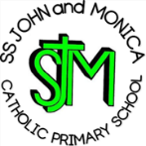 1 Understanding how the internet can be used to share beliefs, opinions and facts. Online Safety-:Key knowledge:To know that not everything on the internet is true: people share facts, beliefs and opinions online.To understand that the internet can affect your moods and feelings.To know that privacy settings limit who can access your important personal information, such as your name, age, gender etc.To know what social media is and that age restrictions apply.Key vocabulary:accurate, age restricted, autocomplete, beliefs, block, content, digital devices, fact, fake news, internet, opinion, password, persuasive, privacy settings, reliable, report, requests, search engine, security questions, sharing, smart devices, social media platforms, social networking, wellbeingComputing Systems and Networks-:Key knowledge:To understand what a network is and how a school network might be organised.To know that a server is central to a network and responds to requests made.To know that a router connects us to the internet.To know how the internet uses networks to share files.To know what a packet is and why it is important for website data transfer. Key vocabulary:cables, component, connection, corrupted, data, desktop, device, DSL (digital subscriber line), fibre, file, internet, laptop, network, network map, network switch, packets, radio waves, router, server, submarine cables, tablet, text map, The Cloud, web server, website, website trackers, WiFi, wired, wireless, Wireless Access Points, World Wide Web2Understanding the effects that some internet use can have on our feelings and emotional wellbeing.   Online Safety-:Key knowledge:To know that not everything on the internet is true: people share facts, beliefs and opinions online.To understand that the internet can affect your moods and feelings.To know that privacy settings limit who can access your important personal information, such as your name, age, gender etc.To know what social media is and that age restrictions apply.Key vocabulary:accurate, age restricted, autocomplete, beliefs, block, content, digital devices, fact, fake news, internet, opinion, password, persuasive, privacy settings, reliable, report, requests, search engine, security questions, sharing, smart devices, social media platforms, social networking, wellbeingComputing Systems and Networks-:Key knowledge:To understand what a network is and how a school network might be organised.To know that a server is central to a network and responds to requests made.To know that a router connects us to the internet.To know how the internet uses networks to share files.To know what a packet is and why it is important for website data transfer. Key vocabulary:cables, component, connection, corrupted, data, desktop, device, DSL (digital subscriber line), fibre, file, internet, laptop, network, network map, network switch, packets, radio waves, router, server, submarine cables, tablet, text map, The Cloud, web server, website, website trackers, WiFi, wired, wireless, Wireless Access Points, World Wide Web3Understanding the ways personal information can be shared on the internet. Online Safety-:Key knowledge:To know that not everything on the internet is true: people share facts, beliefs and opinions online.To understand that the internet can affect your moods and feelings.To know that privacy settings limit who can access your important personal information, such as your name, age, gender etc.To know what social media is and that age restrictions apply.Key vocabulary:accurate, age restricted, autocomplete, beliefs, block, content, digital devices, fact, fake news, internet, opinion, password, persuasive, privacy settings, reliable, report, requests, search engine, security questions, sharing, smart devices, social media platforms, social networking, wellbeingComputing Systems and Networks-:Key knowledge:To understand what a network is and how a school network might be organised.To know that a server is central to a network and responds to requests made.To know that a router connects us to the internet.To know how the internet uses networks to share files.To know what a packet is and why it is important for website data transfer. Key vocabulary:cables, component, connection, corrupted, data, desktop, device, DSL (digital subscriber line), fibre, file, internet, laptop, network, network map, network switch, packets, radio waves, router, server, submarine cables, tablet, text map, The Cloud, web server, website, website trackers, WiFi, wired, wireless, Wireless Access Points, World Wide Web4Understanding the rules for social media platforms. Online Safety-:Key knowledge:To know that not everything on the internet is true: people share facts, beliefs and opinions online.To understand that the internet can affect your moods and feelings.To know that privacy settings limit who can access your important personal information, such as your name, age, gender etc.To know what social media is and that age restrictions apply.Key vocabulary:accurate, age restricted, autocomplete, beliefs, block, content, digital devices, fact, fake news, internet, opinion, password, persuasive, privacy settings, reliable, report, requests, search engine, security questions, sharing, smart devices, social media platforms, social networking, wellbeingComputing Systems and Networks-:Key knowledge:To understand what a network is and how a school network might be organised.To know that a server is central to a network and responds to requests made.To know that a router connects us to the internet.To know how the internet uses networks to share files.To know what a packet is and why it is important for website data transfer. Key vocabulary:cables, component, connection, corrupted, data, desktop, device, DSL (digital subscriber line), fibre, file, internet, laptop, network, network map, network switch, packets, radio waves, router, server, submarine cables, tablet, text map, The Cloud, web server, website, website trackers, WiFi, wired, wireless, Wireless Access Points, World Wide WebAdaptations:Online Safety-:Key knowledge:To know that not everything on the internet is true: people share facts, beliefs and opinions online.To understand that the internet can affect your moods and feelings.To know that privacy settings limit who can access your important personal information, such as your name, age, gender etc.To know what social media is and that age restrictions apply.Key vocabulary:accurate, age restricted, autocomplete, beliefs, block, content, digital devices, fact, fake news, internet, opinion, password, persuasive, privacy settings, reliable, report, requests, search engine, security questions, sharing, smart devices, social media platforms, social networking, wellbeingComputing Systems and Networks-:Key knowledge:To understand what a network is and how a school network might be organised.To know that a server is central to a network and responds to requests made.To know that a router connects us to the internet.To know how the internet uses networks to share files.To know what a packet is and why it is important for website data transfer. Key vocabulary:cables, component, connection, corrupted, data, desktop, device, DSL (digital subscriber line), fibre, file, internet, laptop, network, network map, network switch, packets, radio waves, router, server, submarine cables, tablet, text map, The Cloud, web server, website, website trackers, WiFi, wired, wireless, Wireless Access Points, World Wide WebOnline Safety-:Key knowledge:To know that not everything on the internet is true: people share facts, beliefs and opinions online.To understand that the internet can affect your moods and feelings.To know that privacy settings limit who can access your important personal information, such as your name, age, gender etc.To know what social media is and that age restrictions apply.Key vocabulary:accurate, age restricted, autocomplete, beliefs, block, content, digital devices, fact, fake news, internet, opinion, password, persuasive, privacy settings, reliable, report, requests, search engine, security questions, sharing, smart devices, social media platforms, social networking, wellbeingComputing Systems and Networks-:Key knowledge:To understand what a network is and how a school network might be organised.To know that a server is central to a network and responds to requests made.To know that a router connects us to the internet.To know how the internet uses networks to share files.To know what a packet is and why it is important for website data transfer. Key vocabulary:cables, component, connection, corrupted, data, desktop, device, DSL (digital subscriber line), fibre, file, internet, laptop, network, network map, network switch, packets, radio waves, router, server, submarine cables, tablet, text map, The Cloud, web server, website, website trackers, WiFi, wired, wireless, Wireless Access Points, World Wide WebUnit 2:  Computing Systems and Networks: Networks and the Internet (Microsoft Version) - Unit 2:  Computing Systems and Networks: Networks and the Internet (Microsoft Version) - Online Safety-:Key knowledge:To know that not everything on the internet is true: people share facts, beliefs and opinions online.To understand that the internet can affect your moods and feelings.To know that privacy settings limit who can access your important personal information, such as your name, age, gender etc.To know what social media is and that age restrictions apply.Key vocabulary:accurate, age restricted, autocomplete, beliefs, block, content, digital devices, fact, fake news, internet, opinion, password, persuasive, privacy settings, reliable, report, requests, search engine, security questions, sharing, smart devices, social media platforms, social networking, wellbeingComputing Systems and Networks-:Key knowledge:To understand what a network is and how a school network might be organised.To know that a server is central to a network and responds to requests made.To know that a router connects us to the internet.To know how the internet uses networks to share files.To know what a packet is and why it is important for website data transfer. Key vocabulary:cables, component, connection, corrupted, data, desktop, device, DSL (digital subscriber line), fibre, file, internet, laptop, network, network map, network switch, packets, radio waves, router, server, submarine cables, tablet, text map, The Cloud, web server, website, website trackers, WiFi, wired, wireless, Wireless Access Points, World Wide Web1Understanding what a network is and understand our school network.Online Safety-:Key knowledge:To know that not everything on the internet is true: people share facts, beliefs and opinions online.To understand that the internet can affect your moods and feelings.To know that privacy settings limit who can access your important personal information, such as your name, age, gender etc.To know what social media is and that age restrictions apply.Key vocabulary:accurate, age restricted, autocomplete, beliefs, block, content, digital devices, fact, fake news, internet, opinion, password, persuasive, privacy settings, reliable, report, requests, search engine, security questions, sharing, smart devices, social media platforms, social networking, wellbeingComputing Systems and Networks-:Key knowledge:To understand what a network is and how a school network might be organised.To know that a server is central to a network and responds to requests made.To know that a router connects us to the internet.To know how the internet uses networks to share files.To know what a packet is and why it is important for website data transfer. Key vocabulary:cables, component, connection, corrupted, data, desktop, device, DSL (digital subscriber line), fibre, file, internet, laptop, network, network map, network switch, packets, radio waves, router, server, submarine cables, tablet, text map, The Cloud, web server, website, website trackers, WiFi, wired, wireless, Wireless Access Points, World Wide Web2Understanding how information moves around a network and begin to recognise real world networks. Online Safety-:Key knowledge:To know that not everything on the internet is true: people share facts, beliefs and opinions online.To understand that the internet can affect your moods and feelings.To know that privacy settings limit who can access your important personal information, such as your name, age, gender etc.To know what social media is and that age restrictions apply.Key vocabulary:accurate, age restricted, autocomplete, beliefs, block, content, digital devices, fact, fake news, internet, opinion, password, persuasive, privacy settings, reliable, report, requests, search engine, security questions, sharing, smart devices, social media platforms, social networking, wellbeingComputing Systems and Networks-:Key knowledge:To understand what a network is and how a school network might be organised.To know that a server is central to a network and responds to requests made.To know that a router connects us to the internet.To know how the internet uses networks to share files.To know what a packet is and why it is important for website data transfer. Key vocabulary:cables, component, connection, corrupted, data, desktop, device, DSL (digital subscriber line), fibre, file, internet, laptop, network, network map, network switch, packets, radio waves, router, server, submarine cables, tablet, text map, The Cloud, web server, website, website trackers, WiFi, wired, wireless, Wireless Access Points, World Wide Web3Understanding how the Internet works and explain a website’s journey. Online Safety-:Key knowledge:To know that not everything on the internet is true: people share facts, beliefs and opinions online.To understand that the internet can affect your moods and feelings.To know that privacy settings limit who can access your important personal information, such as your name, age, gender etc.To know what social media is and that age restrictions apply.Key vocabulary:accurate, age restricted, autocomplete, beliefs, block, content, digital devices, fact, fake news, internet, opinion, password, persuasive, privacy settings, reliable, report, requests, search engine, security questions, sharing, smart devices, social media platforms, social networking, wellbeingComputing Systems and Networks-:Key knowledge:To understand what a network is and how a school network might be organised.To know that a server is central to a network and responds to requests made.To know that a router connects us to the internet.To know how the internet uses networks to share files.To know what a packet is and why it is important for website data transfer. Key vocabulary:cables, component, connection, corrupted, data, desktop, device, DSL (digital subscriber line), fibre, file, internet, laptop, network, network map, network switch, packets, radio waves, router, server, submarine cables, tablet, text map, The Cloud, web server, website, website trackers, WiFi, wired, wireless, Wireless Access Points, World Wide Web4Exploring the role of routers.Online Safety-:Key knowledge:To know that not everything on the internet is true: people share facts, beliefs and opinions online.To understand that the internet can affect your moods and feelings.To know that privacy settings limit who can access your important personal information, such as your name, age, gender etc.To know what social media is and that age restrictions apply.Key vocabulary:accurate, age restricted, autocomplete, beliefs, block, content, digital devices, fact, fake news, internet, opinion, password, persuasive, privacy settings, reliable, report, requests, search engine, security questions, sharing, smart devices, social media platforms, social networking, wellbeingComputing Systems and Networks-:Key knowledge:To understand what a network is and how a school network might be organised.To know that a server is central to a network and responds to requests made.To know that a router connects us to the internet.To know how the internet uses networks to share files.To know what a packet is and why it is important for website data transfer. Key vocabulary:cables, component, connection, corrupted, data, desktop, device, DSL (digital subscriber line), fibre, file, internet, laptop, network, network map, network switch, packets, radio waves, router, server, submarine cables, tablet, text map, The Cloud, web server, website, website trackers, WiFi, wired, wireless, Wireless Access Points, World Wide Web5Understanding the role of packets. Online Safety-:Key knowledge:To know that not everything on the internet is true: people share facts, beliefs and opinions online.To understand that the internet can affect your moods and feelings.To know that privacy settings limit who can access your important personal information, such as your name, age, gender etc.To know what social media is and that age restrictions apply.Key vocabulary:accurate, age restricted, autocomplete, beliefs, block, content, digital devices, fact, fake news, internet, opinion, password, persuasive, privacy settings, reliable, report, requests, search engine, security questions, sharing, smart devices, social media platforms, social networking, wellbeingComputing Systems and Networks-:Key knowledge:To understand what a network is and how a school network might be organised.To know that a server is central to a network and responds to requests made.To know that a router connects us to the internet.To know how the internet uses networks to share files.To know what a packet is and why it is important for website data transfer. Key vocabulary:cables, component, connection, corrupted, data, desktop, device, DSL (digital subscriber line), fibre, file, internet, laptop, network, network map, network switch, packets, radio waves, router, server, submarine cables, tablet, text map, The Cloud, web server, website, website trackers, WiFi, wired, wireless, Wireless Access Points, World Wide WebAdaptations:Online Safety-:Key knowledge:To know that not everything on the internet is true: people share facts, beliefs and opinions online.To understand that the internet can affect your moods and feelings.To know that privacy settings limit who can access your important personal information, such as your name, age, gender etc.To know what social media is and that age restrictions apply.Key vocabulary:accurate, age restricted, autocomplete, beliefs, block, content, digital devices, fact, fake news, internet, opinion, password, persuasive, privacy settings, reliable, report, requests, search engine, security questions, sharing, smart devices, social media platforms, social networking, wellbeingComputing Systems and Networks-:Key knowledge:To understand what a network is and how a school network might be organised.To know that a server is central to a network and responds to requests made.To know that a router connects us to the internet.To know how the internet uses networks to share files.To know what a packet is and why it is important for website data transfer. Key vocabulary:cables, component, connection, corrupted, data, desktop, device, DSL (digital subscriber line), fibre, file, internet, laptop, network, network map, network switch, packets, radio waves, router, server, submarine cables, tablet, text map, The Cloud, web server, website, website trackers, WiFi, wired, wireless, Wireless Access Points, World Wide WebUnit 3:   Programming: Scratch- Unit 3:   Programming: Scratch- Y3 Skills:1 Exploring a programming application through tinkering (Scratch). Programming-:Key knowledge:To know that Scratch is a programming language and some of its basic functions.To understand how to use loops to improve programming.To understand how decomposition is used in programming.To understand that you can remix and adapt existing code. Key vocabulary:algorithm, animation, application, code, code block, coding application, debug, decompose, interface, game, loop, predict, program, remixing code, repetition code, review, Scratch, sprite, tinker Data Handling-:Key knowledge:To know that a database is a collection of data stored in a logical, structured and orderly manner.To know that computer databases can be useful for sorting and filtering data.To know that different visual representations of data can be made on a computer.Key vocabulary:categorise, category, chart, data, database, fields , filter, graph, information, interpret, PDF, questionnaire, record, representation, sort,spreadsheet2Using repetition (a loop) in a program.  Programming-:Key knowledge:To know that Scratch is a programming language and some of its basic functions.To understand how to use loops to improve programming.To understand how decomposition is used in programming.To understand that you can remix and adapt existing code. Key vocabulary:algorithm, animation, application, code, code block, coding application, debug, decompose, interface, game, loop, predict, program, remixing code, repetition code, review, Scratch, sprite, tinker Data Handling-:Key knowledge:To know that a database is a collection of data stored in a logical, structured and orderly manner.To know that computer databases can be useful for sorting and filtering data.To know that different visual representations of data can be made on a computer.Key vocabulary:categorise, category, chart, data, database, fields , filter, graph, information, interpret, PDF, questionnaire, record, representation, sort,spreadsheet3Programming an animation, selecting blocks to create effects. Programming-:Key knowledge:To know that Scratch is a programming language and some of its basic functions.To understand how to use loops to improve programming.To understand how decomposition is used in programming.To understand that you can remix and adapt existing code. Key vocabulary:algorithm, animation, application, code, code block, coding application, debug, decompose, interface, game, loop, predict, program, remixing code, repetition code, review, Scratch, sprite, tinker Data Handling-:Key knowledge:To know that a database is a collection of data stored in a logical, structured and orderly manner.To know that computer databases can be useful for sorting and filtering data.To know that different visual representations of data can be made on a computer.Key vocabulary:categorise, category, chart, data, database, fields , filter, graph, information, interpret, PDF, questionnaire, record, representation, sort,spreadsheet4Programming a story, continuing someone else’s program. Programming-:Key knowledge:To know that Scratch is a programming language and some of its basic functions.To understand how to use loops to improve programming.To understand how decomposition is used in programming.To understand that you can remix and adapt existing code. Key vocabulary:algorithm, animation, application, code, code block, coding application, debug, decompose, interface, game, loop, predict, program, remixing code, repetition code, review, Scratch, sprite, tinker Data Handling-:Key knowledge:To know that a database is a collection of data stored in a logical, structured and orderly manner.To know that computer databases can be useful for sorting and filtering data.To know that different visual representations of data can be made on a computer.Key vocabulary:categorise, category, chart, data, database, fields , filter, graph, information, interpret, PDF, questionnaire, record, representation, sort,spreadsheet5Programming a gaming algorithm. Programming-:Key knowledge:To know that Scratch is a programming language and some of its basic functions.To understand how to use loops to improve programming.To understand how decomposition is used in programming.To understand that you can remix and adapt existing code. Key vocabulary:algorithm, animation, application, code, code block, coding application, debug, decompose, interface, game, loop, predict, program, remixing code, repetition code, review, Scratch, sprite, tinker Data Handling-:Key knowledge:To know that a database is a collection of data stored in a logical, structured and orderly manner.To know that computer databases can be useful for sorting and filtering data.To know that different visual representations of data can be made on a computer.Key vocabulary:categorise, category, chart, data, database, fields , filter, graph, information, interpret, PDF, questionnaire, record, representation, sort,spreadsheetAdaptations:Programming-:Key knowledge:To know that Scratch is a programming language and some of its basic functions.To understand how to use loops to improve programming.To understand how decomposition is used in programming.To understand that you can remix and adapt existing code. Key vocabulary:algorithm, animation, application, code, code block, coding application, debug, decompose, interface, game, loop, predict, program, remixing code, repetition code, review, Scratch, sprite, tinker Data Handling-:Key knowledge:To know that a database is a collection of data stored in a logical, structured and orderly manner.To know that computer databases can be useful for sorting and filtering data.To know that different visual representations of data can be made on a computer.Key vocabulary:categorise, category, chart, data, database, fields , filter, graph, information, interpret, PDF, questionnaire, record, representation, sort,spreadsheetProgramming-:Key knowledge:To know that Scratch is a programming language and some of its basic functions.To understand how to use loops to improve programming.To understand how decomposition is used in programming.To understand that you can remix and adapt existing code. Key vocabulary:algorithm, animation, application, code, code block, coding application, debug, decompose, interface, game, loop, predict, program, remixing code, repetition code, review, Scratch, sprite, tinker Data Handling-:Key knowledge:To know that a database is a collection of data stored in a logical, structured and orderly manner.To know that computer databases can be useful for sorting and filtering data.To know that different visual representations of data can be made on a computer.Key vocabulary:categorise, category, chart, data, database, fields , filter, graph, information, interpret, PDF, questionnaire, record, representation, sort,spreadsheetUnit 4:   Data Handling: Comparison Cards Databases (Microsoft Version) -  Unit 4:   Data Handling: Comparison Cards Databases (Microsoft Version) -  Programming-:Key knowledge:To know that Scratch is a programming language and some of its basic functions.To understand how to use loops to improve programming.To understand how decomposition is used in programming.To understand that you can remix and adapt existing code. Key vocabulary:algorithm, animation, application, code, code block, coding application, debug, decompose, interface, game, loop, predict, program, remixing code, repetition code, review, Scratch, sprite, tinker Data Handling-:Key knowledge:To know that a database is a collection of data stored in a logical, structured and orderly manner.To know that computer databases can be useful for sorting and filtering data.To know that different visual representations of data can be made on a computer.Key vocabulary:categorise, category, chart, data, database, fields , filter, graph, information, interpret, PDF, questionnaire, record, representation, sort,spreadsheet1Understanding the terminology around databases.Programming-:Key knowledge:To know that Scratch is a programming language and some of its basic functions.To understand how to use loops to improve programming.To understand how decomposition is used in programming.To understand that you can remix and adapt existing code. Key vocabulary:algorithm, animation, application, code, code block, coding application, debug, decompose, interface, game, loop, predict, program, remixing code, repetition code, review, Scratch, sprite, tinker Data Handling-:Key knowledge:To know that a database is a collection of data stored in a logical, structured and orderly manner.To know that computer databases can be useful for sorting and filtering data.To know that different visual representations of data can be made on a computer.Key vocabulary:categorise, category, chart, data, database, fields , filter, graph, information, interpret, PDF, questionnaire, record, representation, sort,spreadsheet2Comparing paper and computerised databases .  Programming-:Key knowledge:To know that Scratch is a programming language and some of its basic functions.To understand how to use loops to improve programming.To understand how decomposition is used in programming.To understand that you can remix and adapt existing code. Key vocabulary:algorithm, animation, application, code, code block, coding application, debug, decompose, interface, game, loop, predict, program, remixing code, repetition code, review, Scratch, sprite, tinker Data Handling-:Key knowledge:To know that a database is a collection of data stored in a logical, structured and orderly manner.To know that computer databases can be useful for sorting and filtering data.To know that different visual representations of data can be made on a computer.Key vocabulary:categorise, category, chart, data, database, fields , filter, graph, information, interpret, PDF, questionnaire, record, representation, sort,spreadsheet3Sorting, filtering and interpreting data. Programming-:Key knowledge:To know that Scratch is a programming language and some of its basic functions.To understand how to use loops to improve programming.To understand how decomposition is used in programming.To understand that you can remix and adapt existing code. Key vocabulary:algorithm, animation, application, code, code block, coding application, debug, decompose, interface, game, loop, predict, program, remixing code, repetition code, review, Scratch, sprite, tinker Data Handling-:Key knowledge:To know that a database is a collection of data stored in a logical, structured and orderly manner.To know that computer databases can be useful for sorting and filtering data.To know that different visual representations of data can be made on a computer.Key vocabulary:categorise, category, chart, data, database, fields , filter, graph, information, interpret, PDF, questionnaire, record, representation, sort,spreadsheet4Representing data in different ways. Programming-:Key knowledge:To know that Scratch is a programming language and some of its basic functions.To understand how to use loops to improve programming.To understand how decomposition is used in programming.To understand that you can remix and adapt existing code. Key vocabulary:algorithm, animation, application, code, code block, coding application, debug, decompose, interface, game, loop, predict, program, remixing code, repetition code, review, Scratch, sprite, tinker Data Handling-:Key knowledge:To know that a database is a collection of data stored in a logical, structured and orderly manner.To know that computer databases can be useful for sorting and filtering data.To know that different visual representations of data can be made on a computer.Key vocabulary:categorise, category, chart, data, database, fields , filter, graph, information, interpret, PDF, questionnaire, record, representation, sort,spreadsheet5Sorting data for a purpose. Programming-:Key knowledge:To know that Scratch is a programming language and some of its basic functions.To understand how to use loops to improve programming.To understand how decomposition is used in programming.To understand that you can remix and adapt existing code. Key vocabulary:algorithm, animation, application, code, code block, coding application, debug, decompose, interface, game, loop, predict, program, remixing code, repetition code, review, Scratch, sprite, tinker Data Handling-:Key knowledge:To know that a database is a collection of data stored in a logical, structured and orderly manner.To know that computer databases can be useful for sorting and filtering data.To know that different visual representations of data can be made on a computer.Key vocabulary:categorise, category, chart, data, database, fields , filter, graph, information, interpret, PDF, questionnaire, record, representation, sort,spreadsheetAdaptations:Programming-:Key knowledge:To know that Scratch is a programming language and some of its basic functions.To understand how to use loops to improve programming.To understand how decomposition is used in programming.To understand that you can remix and adapt existing code. Key vocabulary:algorithm, animation, application, code, code block, coding application, debug, decompose, interface, game, loop, predict, program, remixing code, repetition code, review, Scratch, sprite, tinker Data Handling-:Key knowledge:To know that a database is a collection of data stored in a logical, structured and orderly manner.To know that computer databases can be useful for sorting and filtering data.To know that different visual representations of data can be made on a computer.Key vocabulary:categorise, category, chart, data, database, fields , filter, graph, information, interpret, PDF, questionnaire, record, representation, sort,spreadsheetCross-Curriculum Links: Cross-Curriculum Links: Unit 1 RSE and PSHEUnit 2English: Spoken languageRSE: Online relationshipsMaths: Measurement, Statistics Unit 3English: Spoken language, Writing – compositionMusic Unit 4Maths: Number and place value, Statistics